يُرجى العلم بأن جمهورية أرمينيا وجمهورية أذربيجان وجمهورية بيلاروس وجمهورية قيرغيزستان وجمهورية طاجيكستان وجمهورية أوزبكستان من البلدان الموقعة أيضاً على الوثيقة C19/72.___________المجلس 2019
جنيف، 20-10 يونيو 2019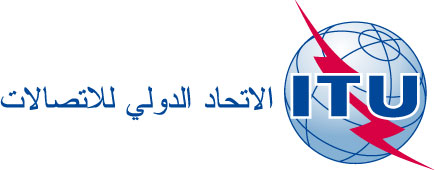 بند جدول الأعمال: PL 1.6التصويب 2
للوثيقة C19/72-A18 يونيو 2019الأصل: بالروسيةمذكرة من الأمين العاممذكرة من الأمين العاممساهمة من الاتحاد الروسي وجمهورية أرمينيا وجمهورية أذربيجان وجمهورية بيلاروس وجمهورية قيرغيزستان وجمهورية طاجيكستان وجمهورية أوزبكستانمساهمة من الاتحاد الروسي وجمهورية أرمينيا وجمهورية أذربيجان وجمهورية بيلاروس وجمهورية قيرغيزستان وجمهورية طاجيكستان وجمهورية أوزبكستانمقترحان بشأن عمل فريق العمل التابع للمجلس والمعني باللغاتمقترحان بشأن عمل فريق العمل التابع للمجلس والمعني باللغات